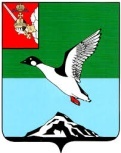 ЧЕРЕПОВЕЦКИЙ МУНИЦИПАЛЬНЫЙ РАЙОН ВОЛОГОДСКОЙ ОБЛАСТИКОНТРОЛЬНО-СЧЕТНЫЙ КОМИТЕТПервомайская ул., д.58, г.Череповец, Вологодская область, 162605 тел. (8202)  24-97-46,  факс (8202) 24-97-46,e-mail: kchk_chmr@cherra.ru «25» октября 2022 г.                                                        г. ЧереповецЗАКЛЮЧЕНИЕ № 108По результатам  экспертно-аналитического мероприятия   на проект решения Муниципального Собрания Череповецкого муниципального района   «О внесении изменений в решение Муниципального Собрания Череповецкого муниципального района от 09.12.2021 № 262 «О бюджете Череповецкого муниципального района на 2022 год и плановый период 2023 и 2024 годов»        Экспертно-аналитическое мероприятие проведено на основании  п. 1.5 плана работы контрольно-счетного комитета Череповецкого муниципального района (далее - КСК) на 2022 год, статьи 157 Бюджетного кодекса Российской Федерации, ст. 9 Федерального закона от 07.02.2011  № 6-ФЗ «Об общих принципах организации и деятельности контрольно-счетных органов субъектов Российской Федерации и муниципальных образований», п. 8.1 статьи 8 Положения о контрольно-счетном комитете Череповецкого муниципального района, утвержденного решением Муниципального  Собрания  района от 09.12.2021 № 252.         Проект  решения Муниципального Собрания Череповецкого муниципального района   «О внесении изменений в решение Муниципального Собрания Череповецкого муниципального района от 09.12.2021 № 262 «О бюджете Череповецкого муниципального района на 2022 год и плановый период 2023 и 2024 годов» (далее – Проект) внесен  администрацией района. Экспертиза Проекта проведена в соответствии с положением о бюджетном процессе в Череповецком муниципальном районе, утвержденным  решением Муниципального Собрания района от 13.07.2020 № 138.	В результате внесения изменений  основные характеристики  бюджета района: в 2022 году составят:   - доходы  бюджета  1 785 115,2 тыс. рублей (увеличение на 64 310,9 тыс. руб.); -  расходы 1 861 261,4 тыс. рублей  (увеличение  на 62 854,4 тыс. руб.);- дефицит бюджета  76 146,2 тыс. рублей (уменьшение на 1456,5 тыс. руб.).   в 2023 году составят:   - доходы  бюджета  1 804 128,6 тыс. рублей (увеличение  на 115 539,2 тыс. руб.); -  расходы 1 804 128,6 тыс. рублей (увеличение  на 115 539,2 тыс. руб.).в 2024 году составят:   - доходы  бюджета  1 580 860,8 тыс. рублей (увеличение  на 66 609,4 тыс. руб.); -  расходы 1 580 860,8 тыс. рублей (увеличение  на 66 609,4 тыс. руб.);       Основанием для внесения изменений являются:- проект областного закона о внесении изменений в закон области от 16.12.2021 №5035-ОЗ «Об областном бюджете на 2022 год и плановый период 2023- 2024 годов»;- проекты решений Советов Яргомжского сельского поселения и Малечкинского сельского поселения о внесении изменений в бюджеты сельских поселений на 2022 год и плановый период 2023-2024 годов;  -  протокол заседания Комиссии по вопросам оптимизации и повышения эффективности бюджетных расходов от 12.10.2022 года;- решение Комитета имущественных отношений администрации района от 11.10.2022 №656 «О прекращении права оперативного управления  МУ «Физкультурно-оздоровительный комплекс ЧМР» на объект недвижимого имущества;  - заявки главных распорядителей бюджетных средств;- расчет суммы расходных обязательств в части обеспечения оплаты труда муниципальных служащих, выплаты заработной платы работникам муниципальных учреждений и работникам органов местного самоуправления. Проектом  предлагается  внести изменения в 9 приложений, изложив их в новой редакции.Изменения доходов бюджета района в 2022 году изложены в следующей таблице.                                                                                                                                                   Таблица № 1   тыс. руб.                                                                           В 2022 году проектом предлагается увеличение доходов  на 64 310,9 тыс.  руб.:за счет увеличения безвозмездных поступлений:- дотаций на поддержку мер по обеспечению сбалансированности бюджетов на сумму 18 243,5 тыс. руб.; - дотаций на частичную компенсацию дополнительных расходов на повышение оплаты труда работников бюджетной сферы и иные цели на сумму 15 073,2 тыс. руб.;- субсидий на закупку контейнеров для раздельного накопления твердых коммунальных отходов на сумму 1041,9 тыс. руб.;- субсидий на оснащение объектов спортивной инфраструктуры спортивно-технологическим оборудованием на сумму 3022,7 тыс. руб.;- субвенций на выполнение передаваемых полномочий субъектов Российской Федерации  на сумму 36 020,5 тыс. руб.;- прочих межбюджетных трансфертов, передаваемых бюджетам муниципальных районов на сумму 2788,1 тыс. руб.;-  межбюджетных трансфертов, передаваемых бюджетам муниципальных районов из бюджетов сельских поселений на осуществление части полномочий по решению вопросов местного значения на сумму 350,0 тыс. руб.;за счет уменьшения безвозмездных поступлений:- субсидий на софинансирование капитальных вложений в объекты муниципальной собственности на сумму 600,2 тыс. руб.;- субсидий на строительство и  реконструкцию (модернизацию) объектов питьевого водоснабжения на сумму 1569,1 тыс. руб.;-  субсидий бюджетам муниципальных районов на обеспечение  мероприятий по переселению граждан из аварийного жилищного фонда на сумму 6655,7 тыс. рублей;- прочих субсидий на сумму 3328,7 тыс. руб.;- субвенций на осуществление полномочий по обеспечению жильем отдельных категорий граждан, установленных федеральным законом от 24 ноября 1995 года №181-ФЗ «О социальной защите инвалидов в Российской Федерации» на сумму 75,3 тыс. руб. В 2023 году (1-й год планового периода) проектом предлагается увеличение доходов  на 115 539,2  тыс.  руб. за счет безвозмездных поступлений:- увеличение субсидий на строительство и  реконструкцию (модернизацию) объектов питьевого водоснабжения на сумму 109 180,5 тыс. руб.;- увеличение субсидий бюджетам муниципальных районов на обеспечение  мероприятий по переселению граждан из аварийного жилищного фонда на сумму 6655,7 тыс. рублей;- уменьшение субвенций на выполнение передаваемых полномочий субъектов Российской Федерации  на сумму 297,0 тыс. руб.В 2024 году (2-й год планового периода) проектом предлагается увеличение доходов  на 66 609,4  тыс.  руб. за счет увеличения безвозмездных поступлений:- субсидий на строительство и  реконструкцию (модернизацию) объектов питьевого водоснабжения на сумму 66 609,4 тыс. руб. Изменения в распределении бюджетных ассигнований в 2022 году по разделам изложены в следующей таблице.                                                                                                                                                                                                                             Таблица № 2   тыс. руб.     В целом расходы бюджета района в 2022 году   предлагается увеличить на 62 854,4 тыс.  рублей:1. По непрогрограмным расходам увеличение бюджетных ассигнований на 620,7 тыс. руб., в том числе:- на функционирование высшего должностного лица муниципального образования в сумме 224,5 тыс. рублей (поощрение за достижение показателей деятельности органов исполнительной власти субъектов Российской Федерации (за счет иных межбюджетных трансфертов федерального бюджета);   - администрации района  в сумме 196,2 тыс. рублей, в том числе за счет увеличения на 176,5 тыс. рублей на осуществление отдельных государственных полномочий в соответствии с законом области от 15 января 2013 года № 2966-ОЗ «О наделении органов местного самоуправления отдельными государственными полномочиями по организации мероприятий при осуществлении деятельности по обращению с животными без владельцев», на 95,0 тыс. руб. на проведение мероприятий района и  сокращения на 75,3 тыс. руб. на осуществление полномочий по обеспечению жильем отдельных категорий граждан в соответствии с федеральным законом от 24 ноября 1995 года №181-ФЗ «О социальной защите инвалидов в Российской Федерации»;- на увеличение Резервного фонда администрации района на сумму 200,0 тыс. руб.  (резервный фонд сформирован в соответствии с требованиями статьи 81 Бюджетного кодекса Российской Федерации).2.  Выделение бюджетных ассигнований на реализацию мероприятий муниципальных программ:- «Совершенствование  управления муниципальным имуществом и земельными ресурсами Череповецкого муниципального района на 2020-2025 годы» в сумме 2300,0  тыс. руб., на  выплаты персоналу (восстановление лимитов на заработную плату); - «Совершенствование муниципального управления в Череповецком муниципальном районе на 2020-2025 годы» на сумму 12 539,7 тыс. руб. в том числе  на  выплаты персоналу (восстановление лимитов на заработную плату) в сумме 10 021,0 тыс. руб., на поощрение за достижение показателей деятельности органов исполнительной власти субъектов Российской Федерации (за счет иных межбюджетных трансфертов федерального бюджета) в сумме 2518,7 тыс. руб.;  - «Обеспечение деятельности органов местного самоуправления и учреждений Череповецкого муниципального района на 2020-2025 годы» на сумму 6,5 тыс. руб. на заработную плату  в связи с увеличением МРОТ;- «Развитие и совершенствование сети автомобильных дорог и искусственных сооружений общего  пользования муниципального значения Череповецкого муниципального района на 2020-2025 годы»» на сумму 650,0 тыс. руб. на иные межбюджетные трансферты бюджетам сельских поселений, осуществляющих полномочия (зимнее содержание дорог);- «Содействие развитию предпринимательства, туризма, инвестиций и  торговли  в  Череповецком муниципальном районе на 2020-2025 годы» в сумме 105,3 тыс. руб. на развитие мобильной торговли в  малонаселённых и труднодоступных населённых пунктах;- «Формирование современной городской среды в Череповецком муниципальном районе на 2020-2025 годы» на сумму 350,0 тыс. рублей на реализацию мероприятий по благоустройству общественных и дворовых территорий (за счет средств Малечкинского сельского поселения в сумме 150,0 тыс. руб. и Яргомжского сельского поселения в сумме 200,0 тыс. руб.); - «Охрана окружающей среды  в Череповецком муниципальном районе на 2020-2025 годы» в сумме 1139,5 тыс. руб. на природоохранные мероприятия (проведение акции «Месячник охраны природы», организация субботников, приобретение контейнеров для раздельного накопления твердых коммунальных отходов);- «Развитие системы образования Череповецкого муниципального района на 2020-2025 годы»  на сумму 54 477,6 тыс. руб., на обеспечение выполнения муниципального задания (оплату труда с учетом повышения МРОТ, на организацию питания детей мобилизованных граждан, обеспечение питания детей из ЛНР И ДНР,  организацию питания детей с ОВЗ, на оснащение объектов спортивной инфраструктуры спортивно-технологическим оборудованием, на  выплаты персоналу управления образования (восстановление лимитов на заработную плату), на поощрение за достижение показателей деятельности органов исполнительной власти субъектов Российской Федерации (за счет иных межбюджетных трансфертов федерального бюджета);  на осуществление отдельных государственных полномочий  в соответствии с законом области от 17 декабря 2007 года №1719-ОЗ;- «Сохранение и развитие культурного потенциала Череповецкого  муниципального района на 2020-2025 годы» на  сумму 6662,2 тыс. руб., в том числе МУК ЧМР «Межпоселенческий центральный Дом Культуры» на сумму 146,1 тыс. руб. (заключение договора ГПХ); на реализацию расходных обязательств в части обеспечения оплаты труда на сумму 6516,1 тыс. руб.; -  «Управление муниципальными финансами Череповецкого муниципального района на 2020-2025 годы» на сумму 4726,3 тыс. рублей, в том числе  на  выплаты персоналу (восстановление лимитов на заработную плату) в сумме 1500,0 тыс. руб., на дотации на реализацию расходных обязательств в части обеспечения оплаты труда муниципальных служащих, выплаты заработной платы  работникам муниципальных учреждений и работникам органов местного самоуправления бюджетам сельских поселений (в связи с увеличением МРОТ) в сумме 3226,3 тыс. рублей. 3. Сокращение бюджетных ассигнований на реализацию мероприятий муниципальных программ:-  по муниципальной программе по переселению граждан из аварийного жилищного фонда расположенного на территории Череповецкого муниципального района  на 2019-2025 годы  на сумму 6655,7 тыс. рублей на мероприятия по переселению граждан из аварийного жилищного фонда по причине переноса этапов расселения (проведение мероприятий в 2023 году); - «Комплексное  развитие систем коммунальной инфраструктуры и энергосбережение в Череповецком муниципальном районе на 2020-2025 годы» на сумму 8117,2 тыс. руб., в том числе экономия по результатам конкурсных процедур 600,2 тыс. руб. (подготовка объектов теплоэнергетики, находящихся в муниципальной собственности, к работе в  осенне-зимний период); разработка ПСД централизованных систем водоснабжения Тоншаловского и Климовского сельских поселений на сумму 5947,9 тыс. руб. по причине расторжения контрактов;  экономия по результатам конкурсных процедур 1569,1 тыс. руб. по объекту «Строительство водовода «Апатит- Шухободь»;- «Развитие системы образования Череповецкого муниципального района на 2020-2025 годы»  на сумму  5951,1 тыс. руб. на осуществление отдельных государственных полномочий  в соответствии с законом области от 17 декабря 2007 года №1719-ОЗ в связи с уменьшением субвенций из областного бюджета;      4. Перераспределение бюджетных ассигнований:- на подраздел «Другие общегосударственные вопросы» на муниципальную программу ««Совершенствование  управления муниципальным имуществом и земельными ресурсами Череповецкого муниципального района на 2020-2025 годы» в сумме 313,7 тыс. руб. на содержание казны (с муниципальной программы «Охрана окружающей среды  в Череповецком муниципальном районе на 2020-2025 годы» в сумме 30,0 тыс. руб.  и «Развитие физической культуры и спорта Череповецкого муниципального района  на 2020-2025 годы» в сумме 283,7 тыс. руб.).     5. Внесение изменений в бюджетные ассигнования 2023 года (1-й год планового периода) обусловлено:- увеличением бюджетных ассигнований муниципальной программы «Комплексное  развитие систем коммунальной инфраструктуры и энергосбережение в Череповецком муниципальном районе на 2020-2025 годы»   на строительство и реконструкцию (модернизацию) объектов питьевого водоснабжения в рамках федерального проекта «Чистая вода» на сумму 113 729,7 тыс. руб., в том числе в сумме 109 180,5 тыс. руб. за счет субсидии областного бюджета и 4549,2 тыс. руб. перераспределение с   муниципальной программы «Обеспечение деятельности органов местного самоуправления и учреждений Череповецкого муниципального района на 2020-2025 годы»;- увеличением бюджетных ассигнований муниципальной программы по переселению граждан из аварийного жилищного фонда расположенного на территории Череповецкого муниципального района  на 2019-2025 годы  на сумму 6655,7 тыс. рублей на мероприятия по переселению граждан из аварийного жилищного фонда;- сокращением бюджетных ассигнований по муниципальной программе «Развитие системы образования Череповецкого муниципального района на 2020-2025 годы»  на сумму 297,0 тыс. руб. в связи с уменьшением субвенций из областного бюджета.      6. Внесение изменений в бюджетные ассигнования 2024 года (2-й год планового периода) обусловлено увеличением бюджетных ассигнований муниципальной программы «Комплексное  развитие систем коммунальной инфраструктуры и энергосбережение в Череповецком муниципальном районе на 2020-2025 годы»   на строительство и реконструкцию (модернизацию) объектов питьевого водоснабжения в рамках федерального проекта «Чистая вода» на сумму 69 384,8 тыс. руб., в том числе в сумме 66 609,4 тыс. руб. за счет субсидии областного бюджета и 2775,4 тыс. руб. за счет уменьшения условно утвержденных расходов.         Вносимые изменения по расходам бюджета района имеют необходимое экономическое обоснование.        Проектом предлагается уменьшение дефицита бюджета на 1456,5 тыс. рублей за счет остатков средств на счетах по учету средств бюджета на 01.01.2022 года. Таким образом, дефицит бюджета района в 2022 году  составит  76 146,2 тыс. рублей в соответствии с требованиями пункта 3 статьи 92.1 Бюджетного кодекса РФ.             Рассмотрев данный проект и документы, представленные с ним, контрольно-счетный комитет установил некоторые недостатки в текстовой части Проекта, которые требуется устранить:1. В пункт 5 Проекта добавить пункт следующего содержания «в пункте а) части 6 цифры «1 000,00» заменить цифрами «1 400,0»;2. Добавить пункт следующего содержания:«в статье 6: в пункте а) части 4 цифры «46 652,7» заменить цифрами «48 517,4». в пункте а) части 6 цифры «8 282,9» заменить цифрами «11 509,2».Вывод: Проект решения Муниципального Собрания Череповецкого муниципального района «О внесении изменений в решение Муниципального Собрания Череповецкого муниципального района от 09.12.2021 № 262 «О бюджете Череповецкого муниципального района на 2022 год и плановый период 2023 и 2024 годов» в целом соответствует бюджетному  законодательству, однако содержит недостатки. Рекомендации: Устранить недостатки в текстовой части Проекта.Председатель комитета                                                               Н.Г.ВасильеваНаименование доходовРешение МС №262 от 09.12.2021 года Проект решения МС на 20.10.2022 годаИзмененияНалоги на прибыль, доходы337 730,0337 730,00Налоги на товары (работы, услуги), реализуемые на территории Российской Федерации42 040,042 040,00Налоги на совокупный доход50 439,050 439,00Государственная пошлина110,0110,00Доходы от использования имущества, находящегося в государственной и муниципальной собственности24 887,024 887,00Платежи при пользовании природными ресурсами28 082,028 082,00Доходы от оказания платных услуг (работ) и компенсации затрат государства4 694,04 694,00Доходы от продажи материальных и нематериальных активов9 401,09 401,00Штрафы, санкции, возмещение ущерба981,3981,30Итого налоговые и неналоговые доходы498 364,3498 364,30Безвозмездные поступления1 222 440,01 286 750,9+64 310,9Дотации бюджетам муниципальных районов154 994,7188 311,4+33 316,7Субсидии бюджетам муниципальных районов539 593,6531 504,5-8089,1Субвенции бюджетам муниципальных районов512 158,8548 104,0+35 945,2Иные межбюджетные трансферты бюджетам муниципальных районов14 151,617 289,7+3138,1Поступления от денежных пожертвований, предоставляемых негосударственными организациями получателям средств бюджетов муниципальных районов1500,01500,00Поступления от денежных пожертвований, предоставляемых физическими лицами получателям средств бюджетов муниципальных районов41,341,30Итого доходов1 720 804,31 785 115,2+64 310,9Наименование разделов (подразделов)Решение МС №262 от 09.12.2021 года Проект решения МС на 20.10.2022 годаИзмененияОбщегосударственные вопросы175 741,8192 921,2+17 179,4Национальная безопасность и правоохранительная деятельность711,0711,00Национальная экономика375 308,0375 968,3+660,3Жилищно-коммунальное хозяйство193 464,3179 041,4-14 422,9Охрана окружающей среды776,21885,7+1109,5Образование831 112,4882 601,7+51 489,3Культура, кинематография47 578,251 943,8+4365,6Здравоохранение727,9904,4+176,5Социальная политика59 728,559 082,6-645,9Физическая культура и спорт26 613,726 330,0-283,7Средства массовой информации2 818,52 818,50Межбюджетные трансферты общего характера бюджетам субъектов российской федерации и муниципальных образований83 826,587 052,8+3226,3Итого расходов1 798 407,01 861 261,4+62 854,4